GUÍA DE INGLÉS ¿Qué necesito saber?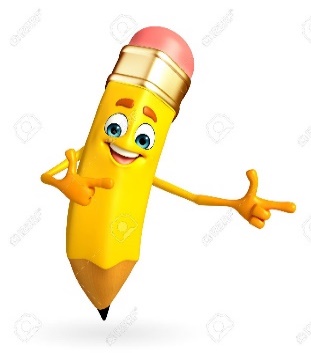 Entonces:Identificar es: Establecer, demostrar o reconocer la identidad de una cosa o persona.Entendemos por estaciones del año y clima:Entonces, en esta guía realizaremos lo siguiente: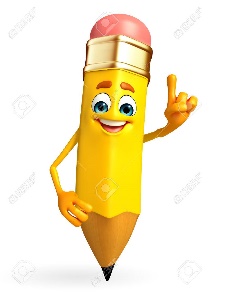 Instrucciones:Item 1: Look at the different types of the weather and write the correct number in the sentences. (Mira la imagen de los distintos tipos de clima y escribe el número correcto en las oraciones) *There is one made for you as an example. (Hay una hecha para ti como un ejemplo)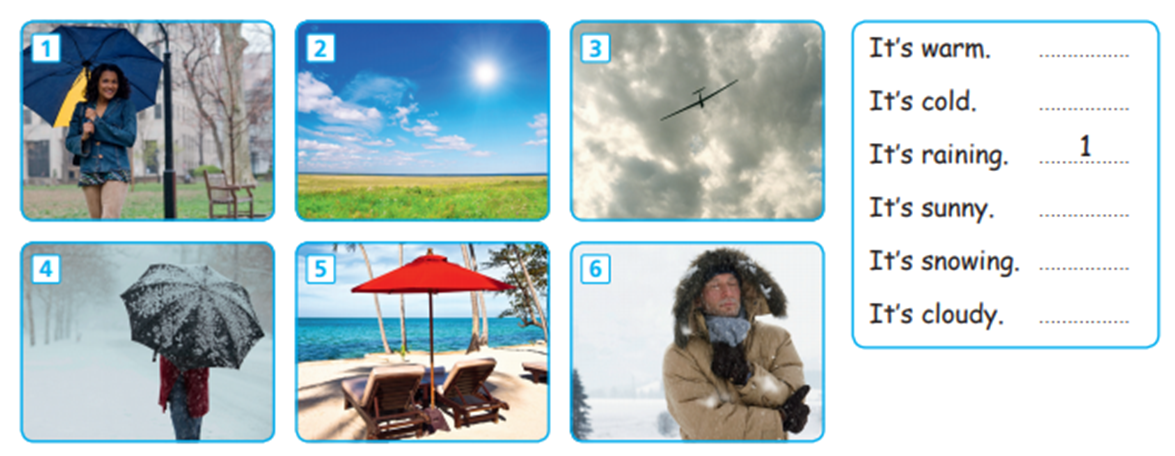 Item 2: Look at the differents pictures of the seasons and write the correct name for each one. (Mira las diferentes imágenes de las estaciones del año y escribe el nombre correcto para cada una)  There is one answer made for you as an example. Hay una respuesta hecha para ti como un ejemplo: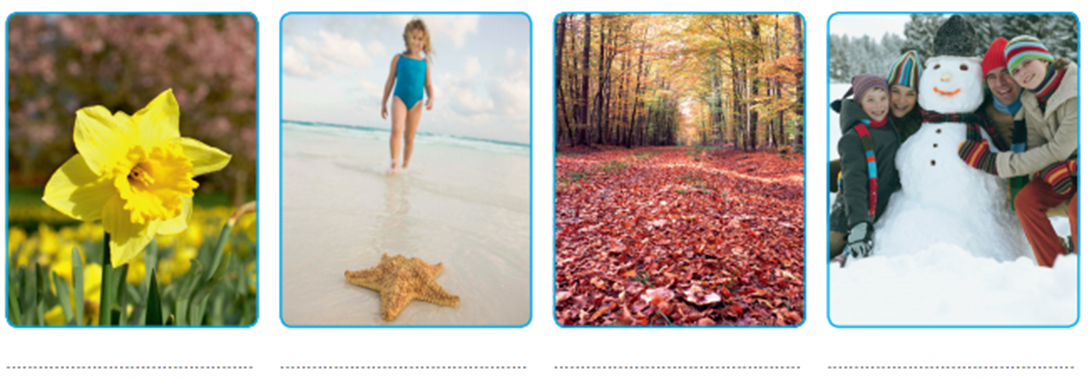 Item 3: Write your favorite season of the year and your favorite weather and then draw it. (Escribe tu estación del año y clima favorito y luego dibújalo) My favorite season of the year is ________________________My favorite weather is ___________________________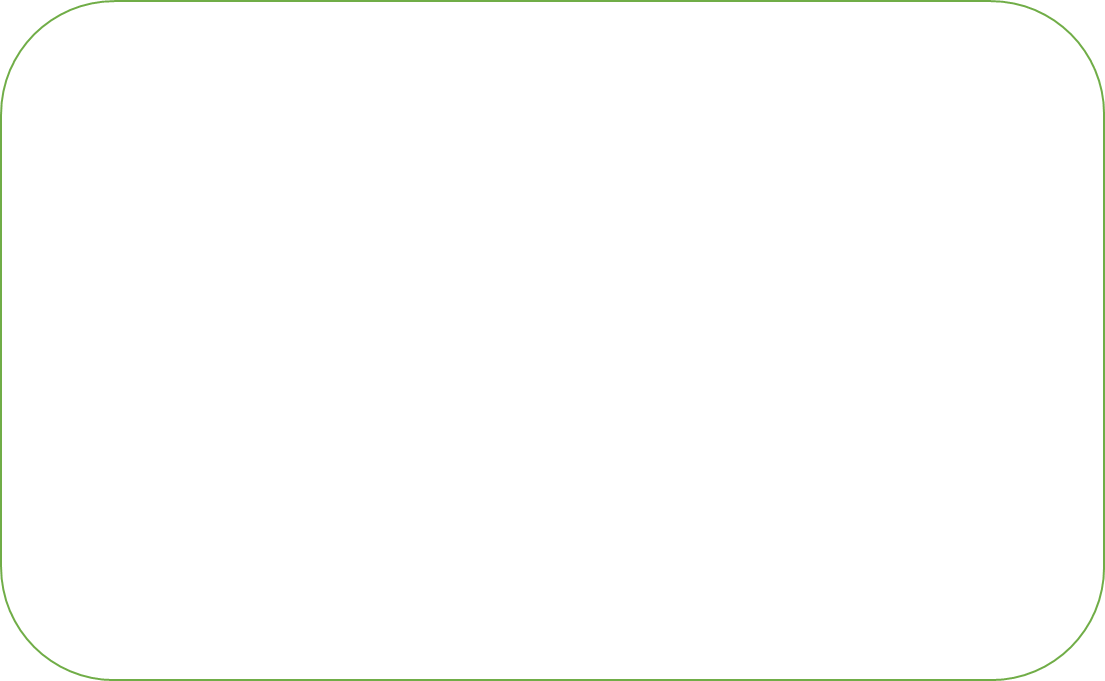 ¿De qué sirve conocer el clima y las estaciones del año en inglés?________________________________________________________________________________________________________________________________________________________________________________________________________________________________________________*Enviar foto de la guia desarrollada al whatsapp del curso y archivar en tu cuaderno.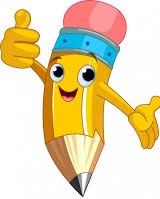 Autoevaluaciòn o Reflexión personal sobre la actividad: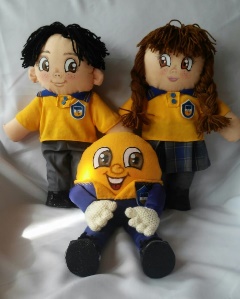 1.- ¿Qué fue lo más difícil de este trabajo? ¿Por qué?…………………………………………………………………………………………………………………..Name:Grade: 3°A   Date: semana N° 5¿QUÉ APRENDEREMOS?¿QUÉ APRENDEREMOS?¿QUÉ APRENDEREMOS?Objetivo (s):  OA13 -Escribir (por ejemplo: completar o responder preguntas), de acuerdo a un modelo y con apoyo de imágines y vocabulario dado, textos como oraciones, invitaciones y diálogos de dos o tres intercambios acerca de temas conocidos o de otras preguntas.Objetivo (s):  OA13 -Escribir (por ejemplo: completar o responder preguntas), de acuerdo a un modelo y con apoyo de imágines y vocabulario dado, textos como oraciones, invitaciones y diálogos de dos o tres intercambios acerca de temas conocidos o de otras preguntas.Objetivo (s):  OA13 -Escribir (por ejemplo: completar o responder preguntas), de acuerdo a un modelo y con apoyo de imágines y vocabulario dado, textos como oraciones, invitaciones y diálogos de dos o tres intercambios acerca de temas conocidos o de otras preguntas.Contenidos: Estaciones del año y tipos de clima en inglés.Contenidos: Estaciones del año y tipos de clima en inglés.Contenidos: Estaciones del año y tipos de clima en inglés.Objetivo de la semana: Reconocer e identificar estaciones del año y climas en inglés.Objetivo de la semana: Reconocer e identificar estaciones del año y climas en inglés.Objetivo de la semana: Reconocer e identificar estaciones del año y climas en inglés.Habilidad: Identificar tipos de climas y estaciones del año. Habilidad: Identificar tipos de climas y estaciones del año. Habilidad: Identificar tipos de climas y estaciones del año. Entendemos por las estaciones del año como las 4 distintas etapas y cambios de clima que tenemos, las 4 estaciones del año son: verano- otoño- invierno y primavera. Y el clima podemos decir que es un conjunto de condiciones atmosféricas propias de un lugar, constituido por la cantidad y frecuencia de lluvias, la humedad, la temperatura, los vientos, etc.Palabra en inglésSignificadoComo se pronunciaWarmTempladoGuarmColdFríoKoldRainingLloviendoReininSunnySoleadoSaniSnowingNevandoEsnoguinCloudyNubladoClaudiSpringPrimaveraEspringWinterInviernoGuinterAutumnOtoñoOutomSummerVeranoSamer